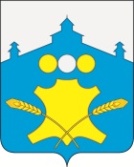 АдминистрацияБольшемурашкинского муниципального округаНижегородской областиПОСТАНОВЛЕНИЕ       08.02.2023 г.                                                                                               № 87О создании межведомственной комиссии по организации и осуществлению деятельности по опеке и попечительству в отношении совершеннолетних граждан В соответствии с Гражданским кодексом РФ, Федеральным законом от 06.10.2003 № 131-ФЗ «Об общих принципах организации местного самоуправления в Российской Федерации», Федеральным законом от 24.04.2008 № 48-ФЗ «Об опеке и попечительстве», Постановлением Правительства Российской Федерации от 17.11.2010 № 927 «Об отдельных вопросах осуществления опеки и попечительства в отношении совершеннолетних недееспособных или не полностью дееспособных граждан», Законом Нижегородской области от 06.04.2017 № 35-З «О наделении органов местного самоуправления муниципальных районов и городских округов Нижегородской области отдельными государственными полномочиями по организации и осуществлению деятельности по опеке и попечительству в отношении совершеннолетних граждан»,  Законом Нижегородской области от 12.04.2022 № 20-З «О преобразовании муниципальных образований Большемурашкинского муниципального района Нижегородской области», Постановлением Правительства Нижегородской области от 29.07.2011 № 572 «Об опеке и попечительстве совершеннолетних граждан»,  Постановлением Правительства Нижегородской области от 24.12.2015 № 864 «Об утверждении Порядка предоставления социальных услуг поставщиками социальных услуг в стационарной форме социального обслуживания гражданам пожилого возраста и инвалидам», Уставом Большемурашкинского муниципального округа Нижегородской области, администрация Большемурашкинского муниципального округа Нижегородской области п о с т а н о в л я е т:1. Создать межведомственную комиссию по организации и осуществлению деятельности по опеке и попечительству в отношении совершеннолетних граждан Большемурашкинского муниципального округа (далее - Комиссия) в составе согласно приложению 1 к настоящему постановлению.2. Утвердить Положение о Комиссии согласно приложению 2 к настоящему постановлению.3. Постановления администрации Большемурашкинского муниципального района Нижегородской области от 17.07.2017г. № 346 «О создании межведомственной комиссии по организации и осуществлению деятельности по опеке и попечительству в отношении совершеннолетних граждан»; от 12.05.2018 г. №15 «О внесении изменений в состав межведомственной комиссии по организации и осуществлению деятельности по опеке и попечительству в отношении совершеннолетних граждан, утвержденной постановлением администрации Большемурашкинского муниципального района №346 от 17.07.2017 г.»; от 25.11.2020 г. № 468 «О внесении изменений в состав межведомственной комиссии по организации и осуществлению деятельности по опеке и попечительству в отношении совершеннолетних граждан, утвержденной постановлением администрации Большемурашкинского муниципального района № 346 от 17.07.2017 г. (с изменениями от 15.01.2018 г. № 15); от 21.01.2022 г. № 20 «О внесении изменений в состав межведомственной комиссии по организации и осуществлению деятельности по опеке и попечительству в отношении совершеннолетних граждан, утвержденной постановлением администрации Большемурашкинского муниципального района № 346 от 17.07.2017 г.; от 06.05.2022 г. №197 «О внесении изменений в состав межведомственной комиссии по организации и осуществлению деятельности по опеке и попечительству в отношении совершеннолетних граждан, утвержденную постановлением администрации Большемурашкинского муниципального района № 346 от 17.07.2017 г. (с изменениями от 15.01.2018 г. № 15, от 25.11.2020 г. № 468, от 21.01.2022 г. №20), от 22.06.2022 г. № 278 «О внесении изменений в приложение 1 постановления администрации Большемурашкинского муниципального района №346 от 17.07.2017 г. (с изменениями от 15.01.2018 г. № 15, от 25.11.2020 г. № 468, от 21.01.2022 г. № 20, от 06.05.2022 г. № 197) отменить.4. Управлению делами администрации Большемурашкинского муниципального округа обеспечить размещение настоящего постановления на официальном сайте администрации Большемурашкинского муниципального округа в информационно-телекоммуникационной сети Интернет.5. Контроль за исполнением настоящего постановления возложить на управление делами администрации Большемурашкинского муниципального округа (И.Д. Садкова).                                                                                     Глава местного самоуправления                                                       Н.А. БеляковПриложение № 1                                                                                     к постановлению администрации                                                             Большемурашкинского муниципального округа                                                                                     от 08.02.2023 г. № 87Составмежведомственной комиссии по организации и осуществлению деятельности по опеке и попечительству в отношении совершеннолетних граждан Большемурашкинского муниципального округаЗаместитель главы администрации Большемурашкинского муниципального округа, председатель комитета по управлению экономикой, председатель комиссии                                                              - Р.Е. ДарановУправляющий делами, заместитель председателя комиссии                                         - И.Д. Садкова Ведущий специалист отдела правовой, организационной,кадровой работы и информационного обеспеченияуправления делами, секретарь комиссии                                 - М.В. ТерехинаЧлены комиссии:Начальник отдела правовой, организационной,     кадровой работы и информационного обеспеченияуправления делами                                                                      - Г.М. ЛазареваЗаместитель главы администрации Большемурашкинского муниципального округа                     - А.А. МасановНачальник отдела реализации социальнойполитики УСЗН Большемурашкинского района                    - О.Ю. Пигасина(по согласованию)И.о. главного врача ГБУЗ НО «Большемурашкинская ЦРБ»                                                  - Р.В. Апроменко (по согласованию)       Начальник пункта полиции      (дислокация р.п. Б. Мурашкино)     МО МВД России «Княгининский»(по согласованию)                                                                     - Р.В. КашинПриложение № 2                                                                                     к постановлению администрации                                                                        Большемурашкинского муниципального округа                                                                                     от 08.02.2023 г. № 87Положение о межведомственной комиссии по организации и осуществлению деятельности по опеке и попечительству в отношении совершеннолетних гражданОбщие положения1.1.	Межведомственная комиссия по организации  и осуществлению деятельности по опеке и попечительству в отношении совершеннолетних граждан Большемурашкинского муниципального округа (далее - Комиссия) создается для организации осуществления деятельности по опеке и попечительству в отношении граждан, признанных судом недееспособными или ограниченно дееспособными, и совершеннолетних дееспособных граждан, которые по состоянию здоровья не могут самостоятельно осуществлять и защищать свои права и исполнять обязанности (далее - совершеннолетние граждане), а также  совершеннолетних граждан, признанных судом безвестно отсутствующими.Целью создания Комиссии является решение вопросов по организации и осуществлению деятельности по опеке и попечительству в отношении граждан, признанных судом недееспособными или ограниченно дееспособными, и совершеннолетних дееспособных граждан, которые по состоянию здоровья не могут самостоятельно осуществлять и защищать свои права и исполнять обязанности.Комиссия в своей деятельности руководствуется Конституцией Российской Федерации, нормами международного права, федеральными законами, нормативными правовыми актами Президента Российской Федерации, Правительства Российской Федерации, Правительства Нижегородской области, муниципальными правовыми актами Большемурашкинского муниципального округа, а также настоящим Положением.1.4.	Состав Комиссии утверждается постановлением администрации Большемурашкинского муниципального округа Нижегородской области.Комиссия состоит из председателя, заместителя председателя, секретаря и членов Комиссии. Все члены Комиссии при принятии решений обладают равными правами.Председателем Комиссии является заместитель главы администрации Большемурашкинского муниципального округа, курирующий социальные вопросы.Секретарь комиссии решает организационные вопросы, связанные с подготовкой заседания Комиссии, а также извещает членов Комиссии о дате, времени и месте заседания, о вопросах, включенных в повестку дня, подготавливает документы, вынесенные Комиссией, в том числе протоколы заседаний.1.8.	В целях выполнения поставленных задач Комиссия имеет право привлекать к работе сотрудников иных учреждений, не являющихся членами Комиссии.2. Задачи КомиссииРеализация единой государственной политики по защите прав и законных интересов совершеннолетних граждан.Защита личных имущественных и неимущественных прав и законных интересов совершеннолетних граждан.3. Функции Комиссии      3.1.	Рассмотрение заявлений лиц, желающих стать опекунами, попечителями или попечителями (помощниками).3.2.	Рассмотрение заявлений совершеннолетних недееспособных граждан, которые по состоянию здоровья не могут самостоятельно осуществлять и защищать свои права и исполнять обязанности об установлении попечительства в форме патронажа.3.3.	Принятие решений об установлении опеки, попечительства, а также попечительства в форме патронажа.3.4. Принятие решений о назначении опекунов, попечителей или попечителей (помощников).3.5. Рассмотрение жалоб на действия опекунов, попечителей или попечителей (помощников).3.6.	Принятие решений об отстранении и освобождении опекунов, попечителей или попечителей (помощников).3.7.	Принятие решений о прекращении опеки, попечительства, а также попечительства в форме патронажа.Рассмотрение заявлений опекунов на выдачу предварительного разрешения на совершение опекуном сделок по отчуждению, в том числе обмену или дарению имущества подопечного, сдаче его в наем (в аренду), в безвозмездное пользование или в залог, сделок, влекущих отказ от принадлежащих подопечному прав, раздел его имущества или выдел из него долей, а также любых других сделок, влекущих уменьшение имущества подопечного.Рассмотрение заявлений попечителей на дачу согласия попечителем на совершение подопечным сделок по отчуждению, в том числе обмену или дарению имущества подопечного, сдаче его в наем (в аренду), в безвозмездное пользование или в залог, сделок, влекущих отказ от принадлежащих подопечному прав, раздел его имущества или выдел из него долей, а также любых других сделок, влекущих уменьшение имущества подопечного.Рассмотрение заявлений и принятие решений по вопросам распоряжения имуществом подопечных.Рассмотрение заявлений и принятие решений по вопросам доверительного управления имуществом подопечных, а также имуществом совершеннолетних граждан, признанных судом безвестно отсутствующими. 3.12.	Рассмотрение обращений физических и юридических лиц по вопросам опеки и попечительства совершеннолетних граждан, в том числе попечительства в форме патронажа. 4. Организация деятельности КомиссииЗаседания Комиссии проводятся по мере необходимости.Заседание Комиссии считается правомочным, если на нем присутствовали не менее половины от общего числа членов Комиссии.4.3.	Решения Комиссии принимаются простым большинством голосов присутствующих на заседании членов Комиссии. При равенстве числа голосов голос председателя Комиссии является решающим.4.4.	Решения Комиссии оформляются протоколами, которые подписывают члены Комиссии, принявшие участие в ее заседании.4.5. Член Комиссии, не согласный с решением Комиссии, вправе в письменном виде изложить свое мнение, которое подлежит обязательному приобщению к протоколу заседания Комиссии.4.6. В отсутствии председателя Комиссии полномочия председателя осуществляет заместитель председателя Комиссии.4.7. Решение Комиссии является основанием для подписания и утверждения постановления администрации Большемурашкинского муниципального округа Нижегородской области по конкретному вопросу.